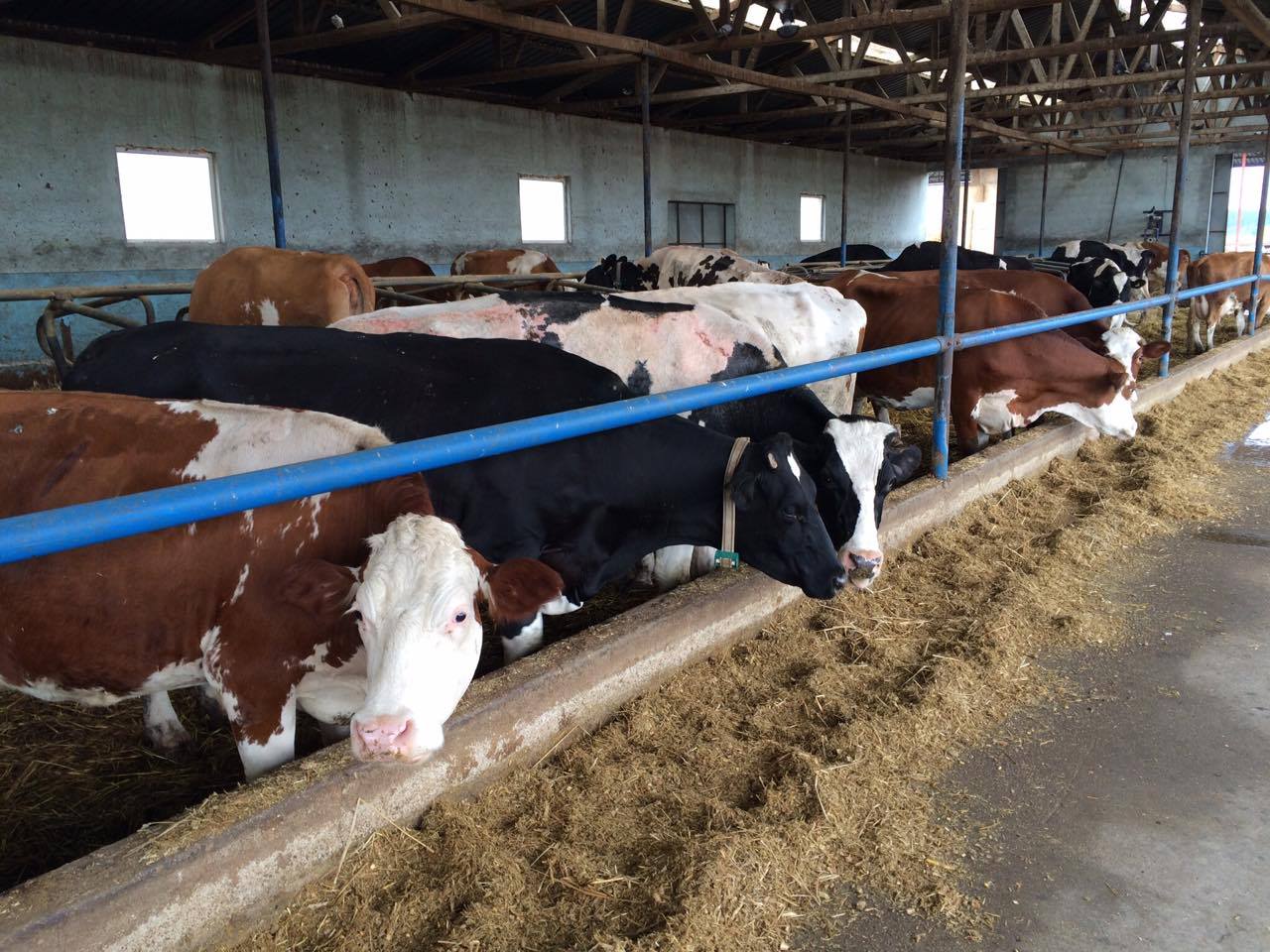 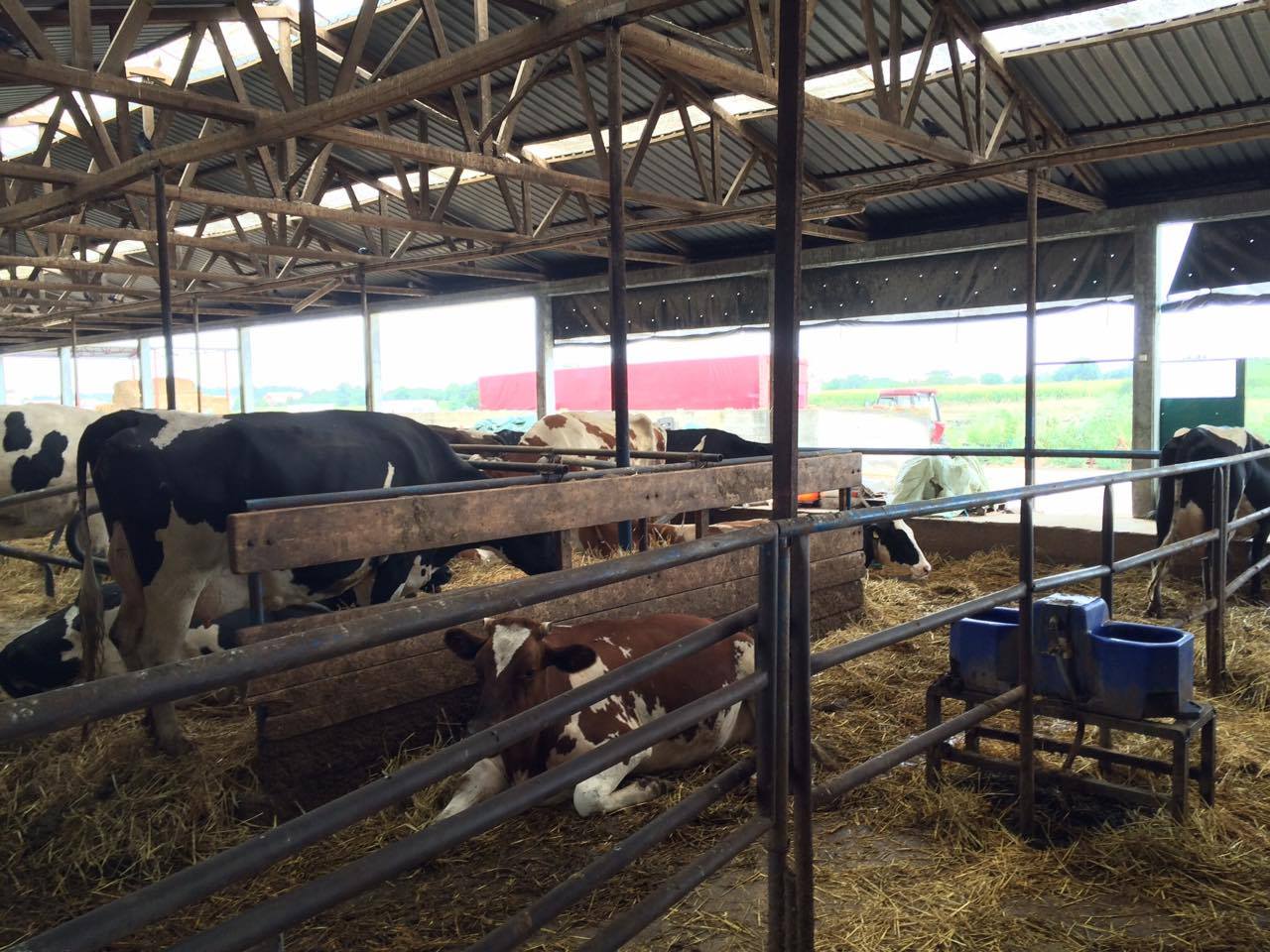 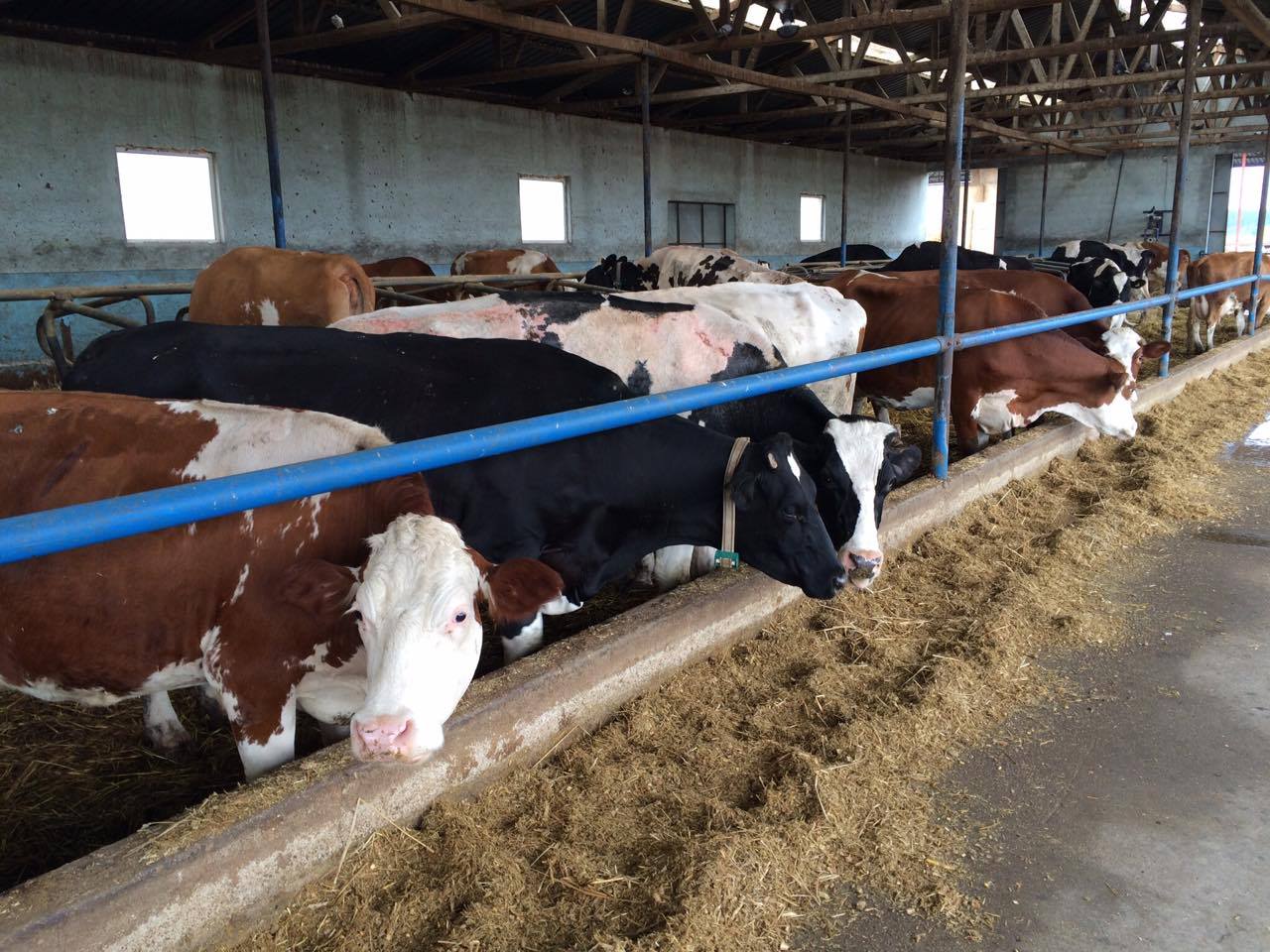 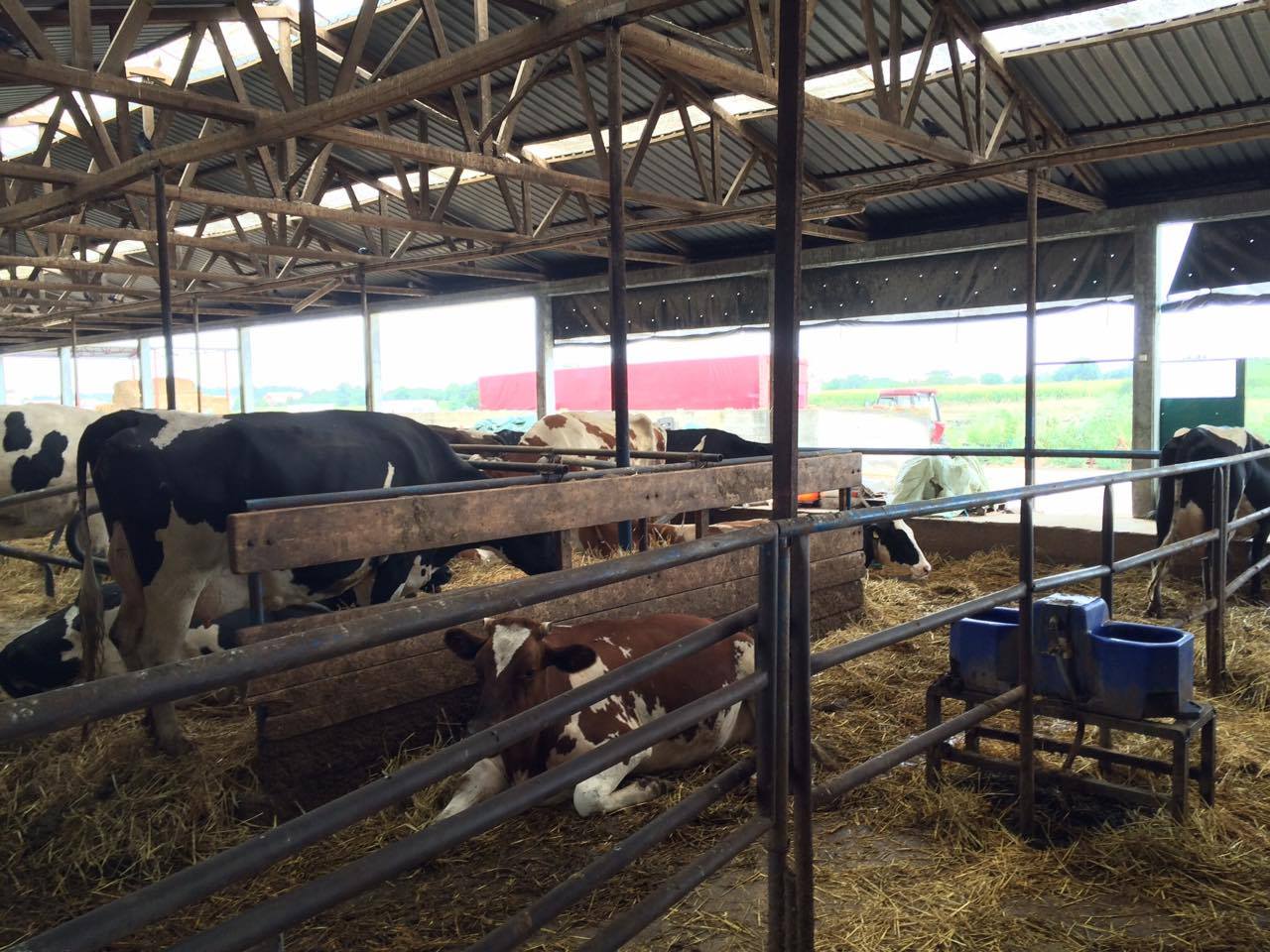 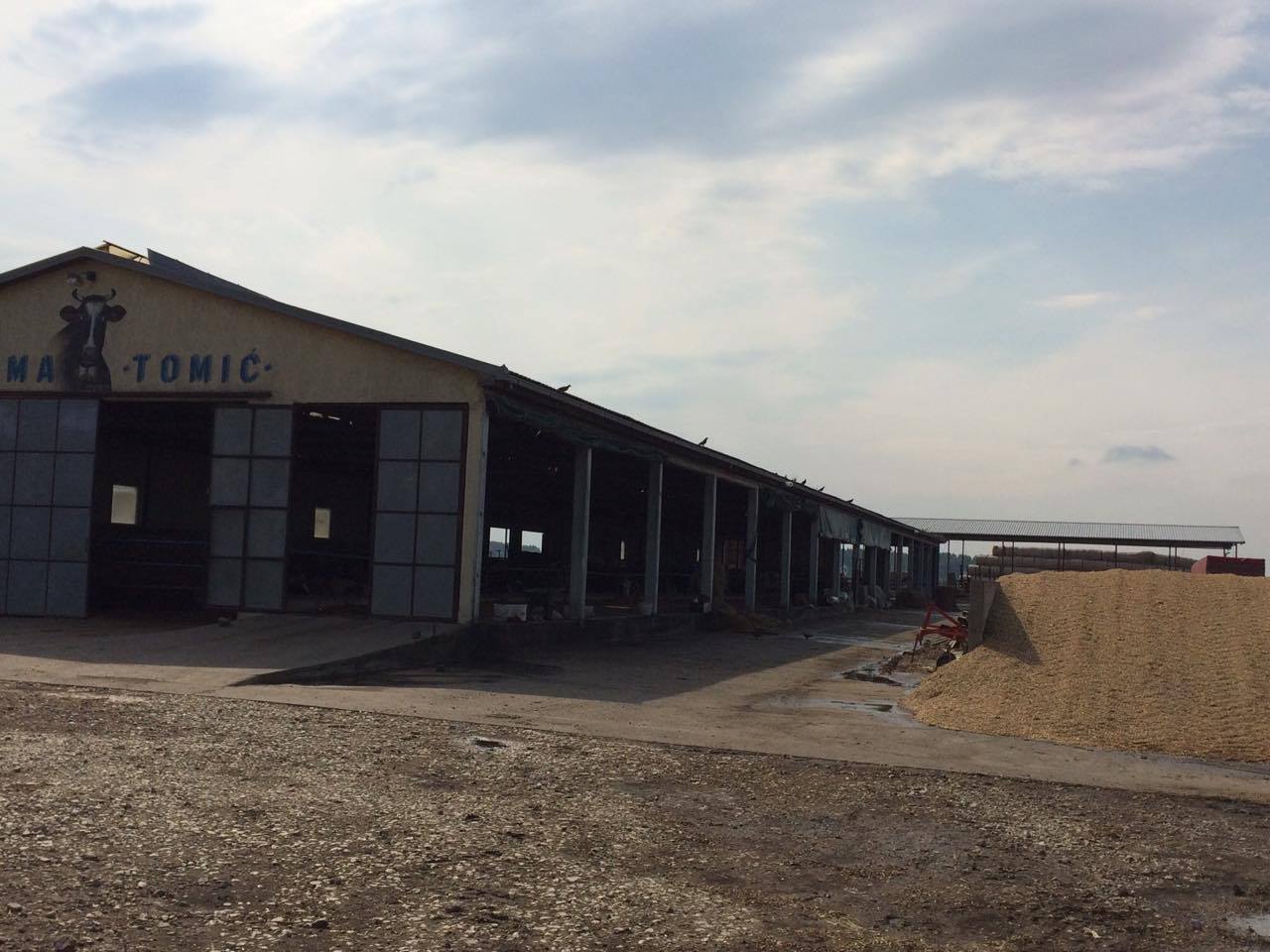 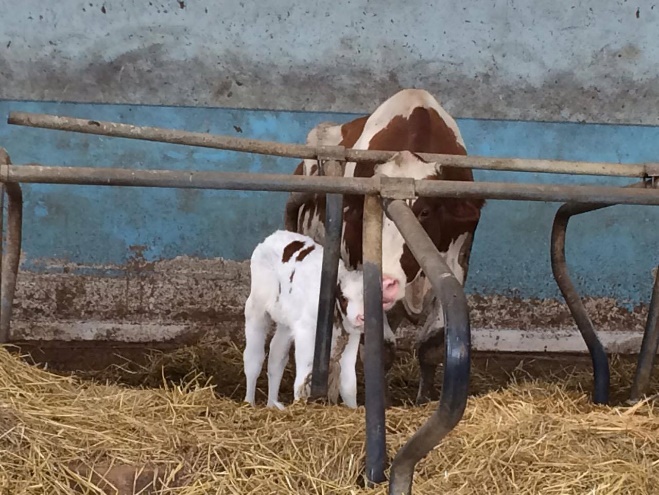 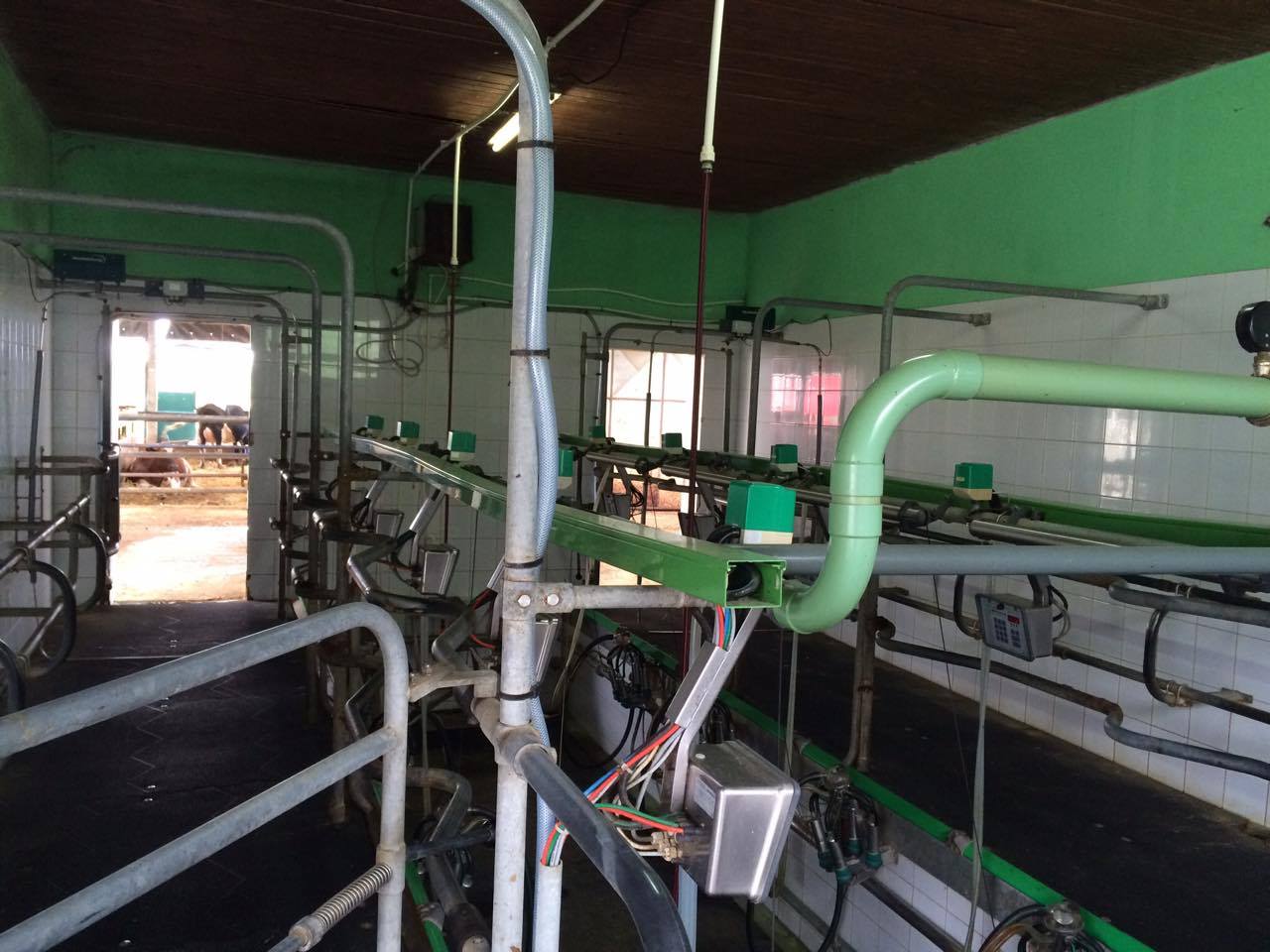 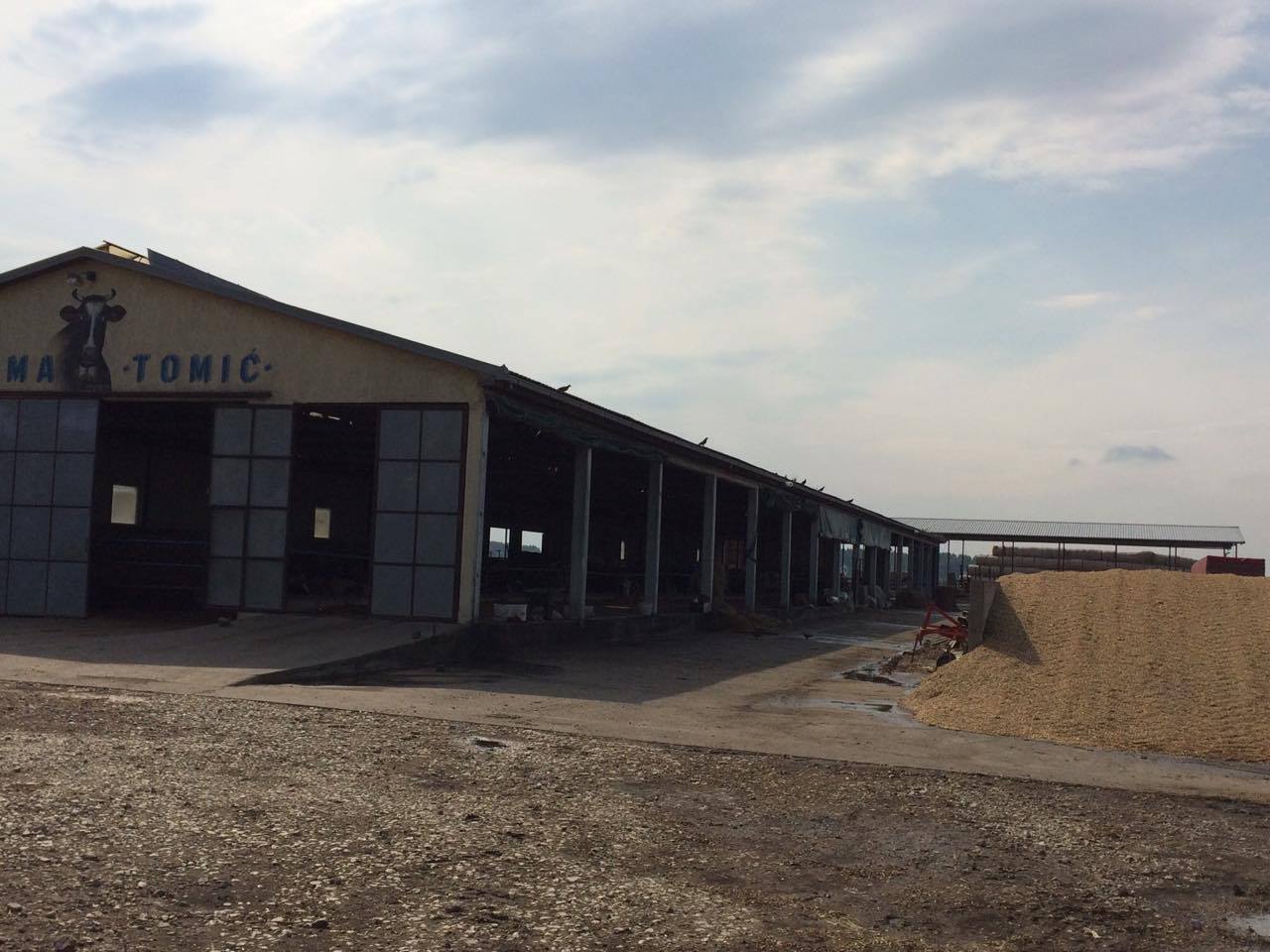 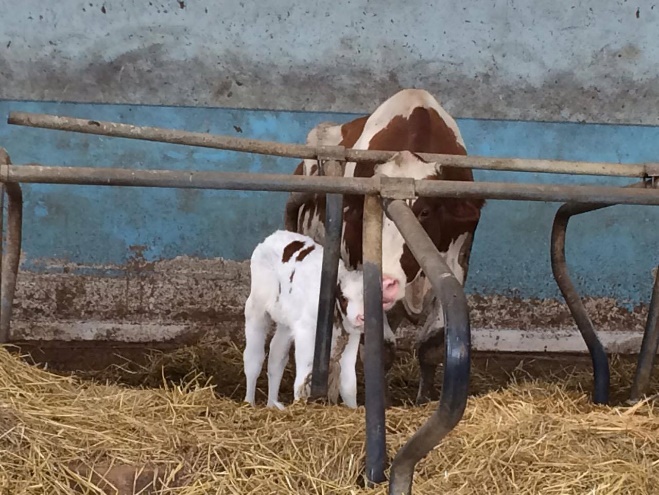 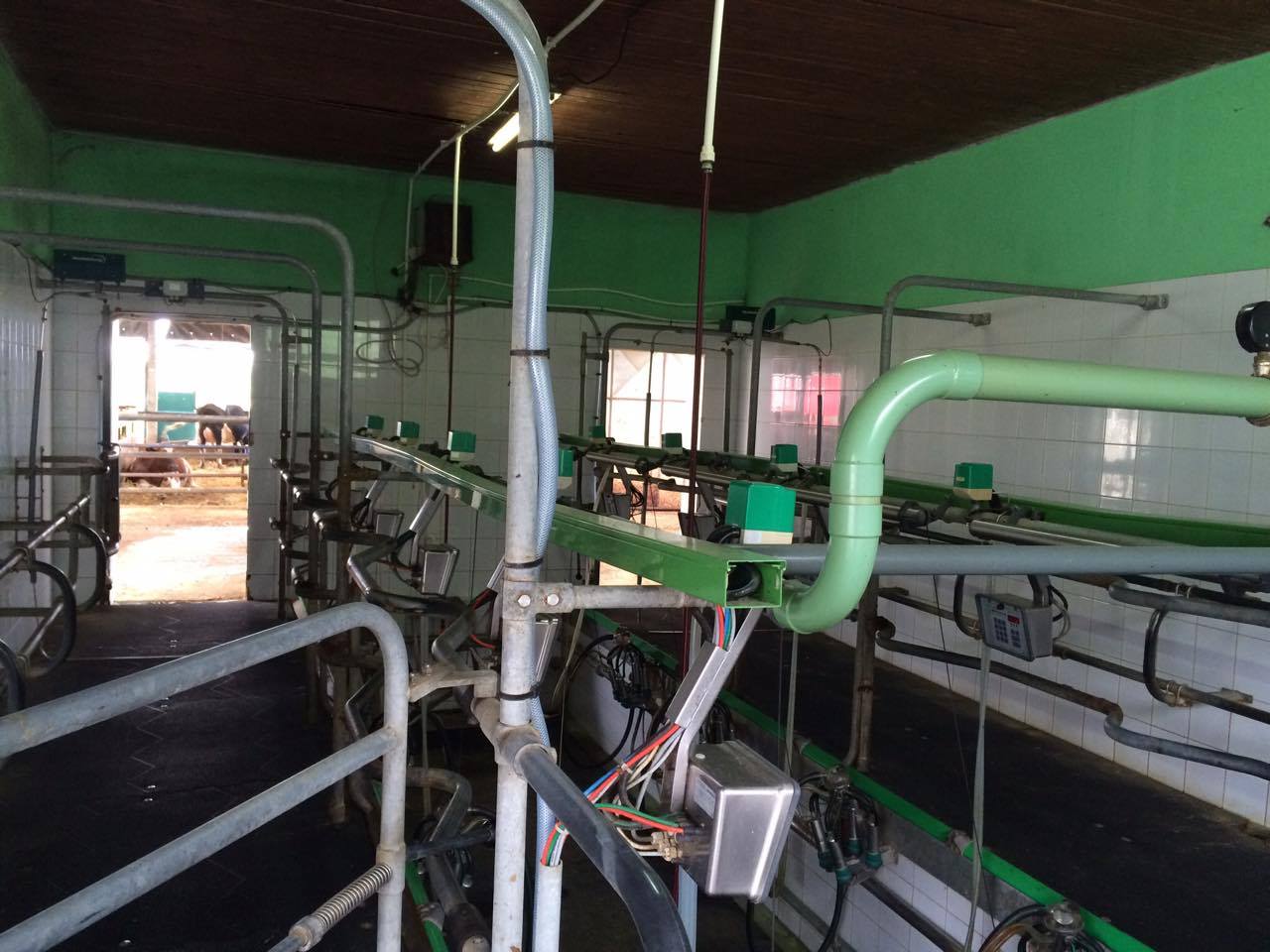 Project informationProject informationProject informationProject informationCALL FOR PROPOSALSCALL FOR PROPOSALS11MIS-ETC:MIS-ETC:444444PRIORITY AXIS:PRIORITY AXIS:3 Promoting “people to people” exchanges3 Promoting “people to people” exchangesMEASURE:MEASURE:3.3 Increase educational, cultural and sporting exchange3.3 Increase educational, cultural and sporting exchangePROJECT TITLE:PROJECT TITLE:Learn best Agribusiness practices - Improve Banat Rural ProspectsLearn best Agribusiness practices - Improve Banat Rural ProspectsDURATION:DURATION:04.12.2010-03.12.201104.12.2010-03.12.2011IPA FUNDS CONTRACTED:IPA FUNDS CONTRACTED:92.191,00 €92.191,00 €TOTAL FUNDS CONTRACTED:TOTAL FUNDS CONTRACTED:108.460,00 €108.460,00 €ABSORBTION RATE (%):ABSORBTION RATE (%):74,97%74,97%PROJECT OBJECTIVE(S):To improve the rural economy and the exchange experiences between professionals. To improve the information, the knowledge and the management skills of young farmers and woman in the sector of livestock production. To develop new job opportunities for the unemployed people in the agricultural sector. To support creation of a “demonstration farm” for advanced dissemination of the good agricultural practices and increased household incomesTo improve the rural economy and the exchange experiences between professionals. To improve the information, the knowledge and the management skills of young farmers and woman in the sector of livestock production. To develop new job opportunities for the unemployed people in the agricultural sector. To support creation of a “demonstration farm” for advanced dissemination of the good agricultural practices and increased household incomesSHORT DESCRIPTION OF THE PROJECT:The project facilitated the exchange of knowledge, education, good agricultural practice and the connection with the support services to sustain the sector’s viability. The implemented actions contributed to the objectives of the programme through farmer’s capacity building and education, related to the quality production, farm management, standards, marketing and access to information. All the activities allowed farmers to increase productivity, to become more competitive and to create jobs in the rural area of the Banat. The actions were based on a spectrum of practical education - training modules, exchange of best practices and information flow from both sides of the border, thus strengthening institutional support, relationships and creating base ground for viable cooperation. The project facilitated the exchange of knowledge, education, good agricultural practice and the connection with the support services to sustain the sector’s viability. The implemented actions contributed to the objectives of the programme through farmer’s capacity building and education, related to the quality production, farm management, standards, marketing and access to information. All the activities allowed farmers to increase productivity, to become more competitive and to create jobs in the rural area of the Banat. The actions were based on a spectrum of practical education - training modules, exchange of best practices and information flow from both sides of the border, thus strengthening institutional support, relationships and creating base ground for viable cooperation. DEGREE OF ACHIEVEMENT OF INDICATORS: RESULTS ACHIEVED: 1. Creation of an interactive database for 80 farms, from the area of Zrenjanin, Vršac and Novi Kneževac.- Mapping of resources, selection of farms for interactive database and training was done. 80 farms populated in database.- 2073 cows were included in the database and monitored.2. Forming of demo-training centre and demo-fields for practical farmer trainings and dissemination of good production practice.- 1 Demo training centre established in Stajicevo, with related equipment purchased.- 7 Demo fields for practical training established both in Zrenjanin and Novi Kneževac.- 38 Practical seminars were organized in the demo training centre.3.  Education of young farmers, woman and unemployed people.- Dairy farmers, young farmers, women and unemployed people attended in total 40 seminars.4.  Increased incomes and farm profitability.- Project management and monitoring of the project results were implemented, including written recommendations for improvement. Second monitoring of the project results were implemented and written recommendations for improvement and verification were implemented.- Average milk production per cow increased to 850 litres.Partnership informationCOUNTRYCOUNTY/DISTRICTBUDGET(EURO)CONTACT DETAILSLEAD PARTNER:Educational Centre for Rural Development ZrenjaninSerbiaCentral Banat108.460,00Zrenjanin, Teplička 20Tel. +381 23 515 911PARTNER 2:Centre for Rural Development Novi KneževacSerbiaNorth Banat0Novi Kneževac, Trg Moše Pijade 11Tel. +381 230 82 715PARTNER 3:The Serbian-Romanian Development CentreRomaniaTimiş0Timişoara, Str. Maslinului nr.9, sc.A, ap.3Tel. +40 256475397